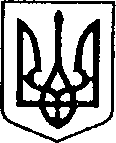 УКРАЇНАЧЕРНІГІВСЬКА ОБЛАСТЬН І Ж И Н С Ь К А    М І С Ь К А    Р А Д АВ И К О Н А В Ч И Й    К О М І Т Е ТР І Ш Е Н Н Явід  05.10.2018 р.                              м. Ніжин	                         	 № 324Про розгляд матеріалівкомісії з питань захисту прав дитиниВідповідно до статей 34, 51,52, 53, 59, 73 Закону України «Про місцеве самоврядування в Україні», Регламенту виконавчого комітету Ніжинської міської ради, затвердженого рішенням виконавчого комітету Ніжинської міської ради Чернігівської області VII скликання від 11 серпня 2016 року №220, протоколів засідання комісії з питань захисту прав дитини від 17.09.2018р., 24.09.2018р. та 25.09.2018 р. та  розглянувши заяви громадян, виконавчий комітет міської ради вирішив:На підставі статей 176, 177 Сімейного кодексу України, статей 17, 18 Закону України «Про охорону дитинства», статті 12 Закону  України «Про основи соціального захисту бездомних громадян і безпритульних дітей», статті 32 Цивільного кодексу України дозволити:ПІБ подарувати ПІБ ½ частину житлового будинку (конфіденційна інформація) в місті Ніжині, що належить йому згідно зі свідоцтвом про право власності (конфіденційна інформація), в якому на реєстраційному обліку перебувають малолітні діти: ПІБ, 12.01.2006 р.н., ПІБ, 27.09.2011 р.н., та ½ частку земельних ділянок, розташованих за адресою: (конфіденційна інформація). При цьому права та інтереси малолітніх дітей не будуть порушені, оскільки місце їх реєстрації не зміниться.ПІБ подарувати ПІБ ½ частку житлового будинку (конфіденційна інформація) в місті Ніжині, що належить їй згідно з договором дарування житлового будинку (конфіденційна інформація) та в якому на реєстраційному обліку перебувають малолітні ПІБ, 30.08.2005 р.н., ПІБ, 28.07.2012 р.н.. При цьому права та інтереси малолітніх не будуть порушені, оскільки місце їх реєстрації не зміниться.ПІБ подарувати ПІБ ½ частину житлового будинку (конфіденційна інформація) в місті Ніжині, що належить їй згідно з договором надання в безстрокове користування земельної ділянки для будівництва індивідуального житлого будинку на праві приватної власності, з кількістю кімнат від однієї до п’яти включно, та в якому на реєстраційному обліку перебувають малолітні ПІБ, 22.09.2009р.н., ПІБ, 19.07.2014 р.н., ПІБ, 02.01.2014 р.н.. При цьому права та інтереси малолітніх не будуть порушені, оскільки місце їх реєстрації не зміниться.ПІБ, яка буде діяти від імені малолітньої дитини, позбавленої батьківського піклування, ПІБ, 15.04.2008 р.н., обміняти 1/8 частину будинку (конфіденційна інформація) в місті Ніжині, що належить їй відповідно до свідоцтва про право на спадщину, на ¼ частину квартири (конфіденційна інформація)  в місті Ніжині та підписати договір міни. На підставі статті 161 Сімейного кодексу України, керуючись принципом 6 Декларації прав дитини та відповідно до пункту 18 Постанови Кабінету Міністрів України від 02.03.2016 р. №207 «Про затвердження Правил реєстрації місця проживання та Порядку передачі органами реєстрації інформації до Єдиного державного демографічного реєстру» визначити постійне місце проживання:Малолітньої дитини ПІП, 19.06.2005 р. н., з мамою, ПІП, за адресою: місто Ніжин, (конфіденційна інформація).Малолітньої дитини ПІП, 26.12.2008 р.н., з мамою, ПІП, за адресою: місто Ніжин, (конфіденційна інформація).Малолітньої дитини ПІП, 23.05.2005 р.н., з мамою, ПІП, за адресою: Чернігівська область, (конфіденційна інформація).3.На підставі пункту 18 Постанови Кабінету Міністрів України від 02.03.2016 р. №207 «Про затвердження Правил реєстрації місця проживання та Порядку передачі органами реєстрації інформації до Єдиного державного демографічного реєстру» погодити: 3.1. Відділу квартирного обліку приватизації житла та ведення реєстру територіальної громади виконавчого комітету Ніжинської міської ради провести процедуру реєстрації місця проживання дитини-сироти ПІП, 17.06.2012 р.н.,  за адресою реєстрації прийомних батьків, (конфіденційна інформація).3.2. Відділу квартирного обліку приватизації житла та ведення реєстру територіальної громади виконавчого комітету Ніжинської міської ради провести процедуру реєстрації місця проживання дитини, позбавленої батьківського піклування, ПІП, 09.08.2008 р.н.,  за адресою реєстрації прийомних батьків, (конфіденційна інформація).3.3. Відділу квартирного обліку приватизації житла та ведення реєстру територіальної громади виконавчого комітету Ніжинської міської ради провести процедуру реєстрації місця проживання дитини, позбавленої батьківського піклування, ПІП, 27.07.2010 р.н.,  за адресою реєстрації прийомних батьків, (конфіденційна інформація).3.4. Відділу квартирного обліку приватизації житла та ведення реєстру територіальної громади виконавчого комітету Ніжинської міської ради провести процедуру реєстрації місця проживання дитини, позбавленої батьківського піклування, ПІП, 13.05.2007 р.н.,  за адресою реєстрації прийомних батьків, (конфіденційна інформація).4. На підставі пункту 26 Постанови Кабінету Міністрів України від 02.03.2016 р. №207 «Про затвердження Правил реєстрації місця проживання та Порядку передачі органами реєстрації інформації до Єдиного державного демографічного реєстру» дозволити відділу квартирного обліку приватизації житла та ведення реєстру територіальної громади виконавчого комітету Ніжинської міської ради  зняти з реєстрації місця проживання:4.1. Дитину-сироти ПІП, 17.06.2012 р.н., за адресою: (конфіденційна інформація)  за умови реєстрації малолітньої за адресою реєстрації прийомних батьків, (конфіденційна інформація).4.2. Дитину, позбавлену батьківського піклування, ПІП, 09.08.2008 р.н.,  за адресою: (конфіденційна інформація) за умови реєстрації малолітньої за адресою реєстрації прийомних батьків, (конфіденційна інформація).4.3. Дитину, позбавлену батьківського піклування, ПІП, 27.07.2010 р.н., за адресою: (конфіденційна інформація) за умови реєстрації малолітньої за адресою реєстрації прийомних батьків, (конфіденційна інформація) 4.4. Дитину, позбавлену батьківського піклування, ПІП, 13.05.2007 р.н., за адресою: (конфіденційна інформація) за умови реєстрації малолітньої за адресою реєстрації прийомних батьків, (конфіденційна інформація).5. На підставі статей 19, 164 Сімейного кодексу України затвердити:5.1. Висновок органу опіки та піклування про те, що ПІП доцільно позбавити батьківських прав стосовно малолітньої дитини ПІП, 17.04.2005 р.н.6.Начальнику служби у справах дітей Рацин Н.Б. забезпечити оприлюднення даного рішення на офіційному сайті міської ради протягом 5 робочих днів з дня його прийняття.7. Контроль за виконанням рішення покласти на заступника міського голови з питань діяльності виконавчих органів ради Алєксєєнка І.В.Головуючий на засіданні виконавчого комітетуНіжинської міської радиперший заступник міського голови з питань діяльностівиконавчих органів ради                                                               Г. ОЛІЙНИКПояснювальна запискадо проекту рішення «Про розгляд матеріалів комісії з питань захисту прав дитини»Відповідно до статей 34, 51,52, 53, 59, 73 Закону України «Про місцеве самоврядування в Україні», Регламенту виконавчого комітету Ніжинської міської ради, затвердженого рішенням виконавчого комітету Ніжинської міської ради Чернігівської області VII скликання від 11 серпня 2016 року №220, виконавчий комітет міської ради має право розглядати питання щодо правових засад захисту прав малолітніх (неповнолітніх) дітей.Проект рішення складається з трьох розділів:Розділ І. З метою захисту прав та інтересів малолітніх та неповнолітніх дітей, на підставі статей 176, 177 Сімейного кодексу України, статей 17, 18 Закону України «Про охорону дитинства», статті12 Закону  України «Про основи соціального захисту бездомних громадян і безпритульних дітей», статті 32 Цивільного кодексу України виконавчий комітет, як орган опіки та піклування, дає згоду на вчинення правочинів з майном, право власності чи право на користування яким мають діти.Розділ ІІ. На підставі статті 161 Сімейного кодексу України, керуючись принципом 6 Декларації прав дитини та відповідно до пункту 18 Постанови Кабінету Міністрів України від 02.03.2016 р. №207 «Про затвердження Правил реєстрації місця проживання та Порядку передачі органами реєстрації інформації до Єдиного державного демографічного реєстру»виконавчий комітет, як орган опіки та піклування визначає постійне місце проживання дітей.Розділ ІІІ. На підставі пункту 18 Постанови Кабінету Міністрів України від 02.03.2016 р. №207 «Про затвердження Правил реєстрації місця проживання та Порядку передачі органами реєстрації інформації до Єдиного державного демографічного реєстру» виконавчий комітет, як орган опіки та піклування, погоджує реєстрацію місця проживання дітей-сиріт, дітей, позбавлених батьківського піклування.Розділ ІV. На підставі пункту 26 Постанови Кабінету Міністрів України від 02.03.2016 р. №207 «Про затвердження Правил реєстрації місця проживання та Порядку передачі органами реєстрації інформації до Єдиного державного демографічного реєстру» виконавчий комітет, як орган опіки та піклування, погоджує зняття з місця реєстрації місця проживання дітей-сиріт, дітей, позбавлених батьківського піклування.Розділ V. На підставі статті 19, статті 164 Сімейного кодексу України виконавчий комітет, як орган опіки та піклування надає висновок про те, що батька (матір) доцільно (або недоцільно) позбавити батьківських прав стосовно малолітньої (неповнолітньої) дитини.Даний проект рішення містить інформацію, яка належить до конфіденційної та  без згоди осіб, яких вона стосується, опублікуванню не підлягає відповідно до статті 32 Конституції України, статей 301, 302 Цивільного кодексу України, Закону України «Про доступ до публічної інформації» №2939-VI від 13.01.2011р., «Про захист персональних даних» №2297-VI від 01.06.2010 р. Проект рішення оприлюднений на сайті Ніжинської міської ради з 02.10.2018 р.Даний проект рішення потребує дострокового розгляду, оскільки рішення про вчинення правочину щодо нерухомого майна, право користування яким мають діти,  розглядається протягом місяця з дня надходження заяви документів, зазначених у пункті 66, пункті 44 Порядку провадження органами опіки та піклування діяльності, пов’язаної із захистом прав дитини.Враховуючи вищевикладене, проект рішення «Про розгляд матеріалів комісії з питань захисту прав дитини» може бути розглянутий на засіданні виконавчого комітету з позитивним вирішення питанням.Доповідати проект рішення «Про розгляд матеріалів комісії з питань захисту прав дитини» на засіданні виконавчого комітету Ніжинської міської ради буде начальник служби у справах дітей Рацин Н.Б..Заступник міського голови                                          І. АЛЄКСЄЄНКО